Works Cited Rubric                                 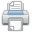 Name: _________________Teacher:Date:Class:Description: This rubric will help you put your Works Cited page in the correct format.Description: This rubric will help you put your Works Cited page in the correct format.EXCEEDS CRITERIAMEETS CRITERIAAPPROACHESDOESN'T MEETTitle of PageWorks Cited title is centered at the top of the page.Works Cited title is not centered or another title is used.The page has no title.Citations are put on the last page of the paper.Alphabetical Order of CitationsAll citations are in alphabetical order by the first word of the citation (excluding a, an, and the).Most citations are in alphabetical order by the first letter of the citation (excluding a, an, and the).Some citations are in alphabetical order by the first letter of the citation (excluding a, an, and the).No appearance of alphabetization. of LinesAll citations begin at the left margin with the following lines in a hanging indent.Most citations begin at the left margin with the following lines in a hanging indent.Citation indentation is reversed, with the first line indented and the following line at the margin.No indentation of lines.Completeness of CitationsAll citations have all the required elements.Most citations have all the required elements.Some citations have all the required elements.None of the citations have all the required elements.Order of Elements of the CitationAll the citations have the required elements in the proper order.Most the citations have the required elements in the proper order.Some the citations have the required elements in the proper order.None of the the citations have the required elements in the proper order.PunctuationAll citations contain the proper punctuation.Most citations contain the proper punctuation.Some citations contain the proper punctuation.None of the citations contain the proper punctuation.CompletenessAll sources and pictures are cited.Most sources and pictures are cited.Some sources and pictures are cited.None of the sources and pictures are cited.